Главным Управлением ПФР № 3 по г. Москве и Московской области (КС «Орехово-Зуево») 9 ноября 2022г. проведен круглый стол с участием членов Правления Орехово-Зуевского отделения Московской областной общественной благотворительной организации  «Союз пенсионеров Подмосковья» по теме «Все о пенсиях. Новые услуги ПФР».Заместитель начальника Управления персонифицированного учета и взаимодействия со страхователями  Ефимова Александра Яковлевна рассказала присутствующим о порядке расчета пенсии, какие факторы влияют на определение её размера, какие страховые и «нестраховые»  периоды учитываются при подсчете стажа, как при назначении пенсии специалисты определяют выгодный вариант пенсионного обеспечения, каким образом производится индексация пенсий. Выступление вызвало живой отклик у ветеранов, которые задавали уточняющие вопросы: когда выгодно учесть периоды ухода за детьми, будет ли индексироваться пенсия после прекращения работы,  учитываются ли учеба в институте и техникуме при подсчете стажа. Члены правления предложили  для обсуждения тему компенсационных выплат по уходу за нетрудоспособными гражданами.  Александра Яковлевна подробно, в доступной форме, ответила на все интересующие вопросы.  Затем рассказала об универсальном пособии, которое со следующего года объединит 6 действующих сегодня мер поддержки семей, чей доход на члена семьи не превышает величину прожиточного минимума в регионе.Руководитель КС «Орехово-Зуево» Кислякова Любовь Владимировна обратила внимание присутствующих на преимущества получения государственных услуг Пенсионного фонда РФ в электронной форме, рассказала о цифровой зоне, созданной в КС «Орехово-Зуево» для удобства граждан, о возможности получения персональной информации по телефону с использованием «кодового слова», о федеральном телеграмм-канале «Пенсионный фонд Российской Федерации» и предложила всем подписаться на каналы ПФР и Отделения ПФР по г. Москве и Московской области, чтобы оперативно получать достоверную информацию.Председатель Правления Орехово-Зуевского отделения МООБО «Союз пенсионеров Подмосковья» Гусева Людмила Васильевна выразила благодарность за организацию и проведение круглого стола и пожелание проводить такие встречи на постоянной основе.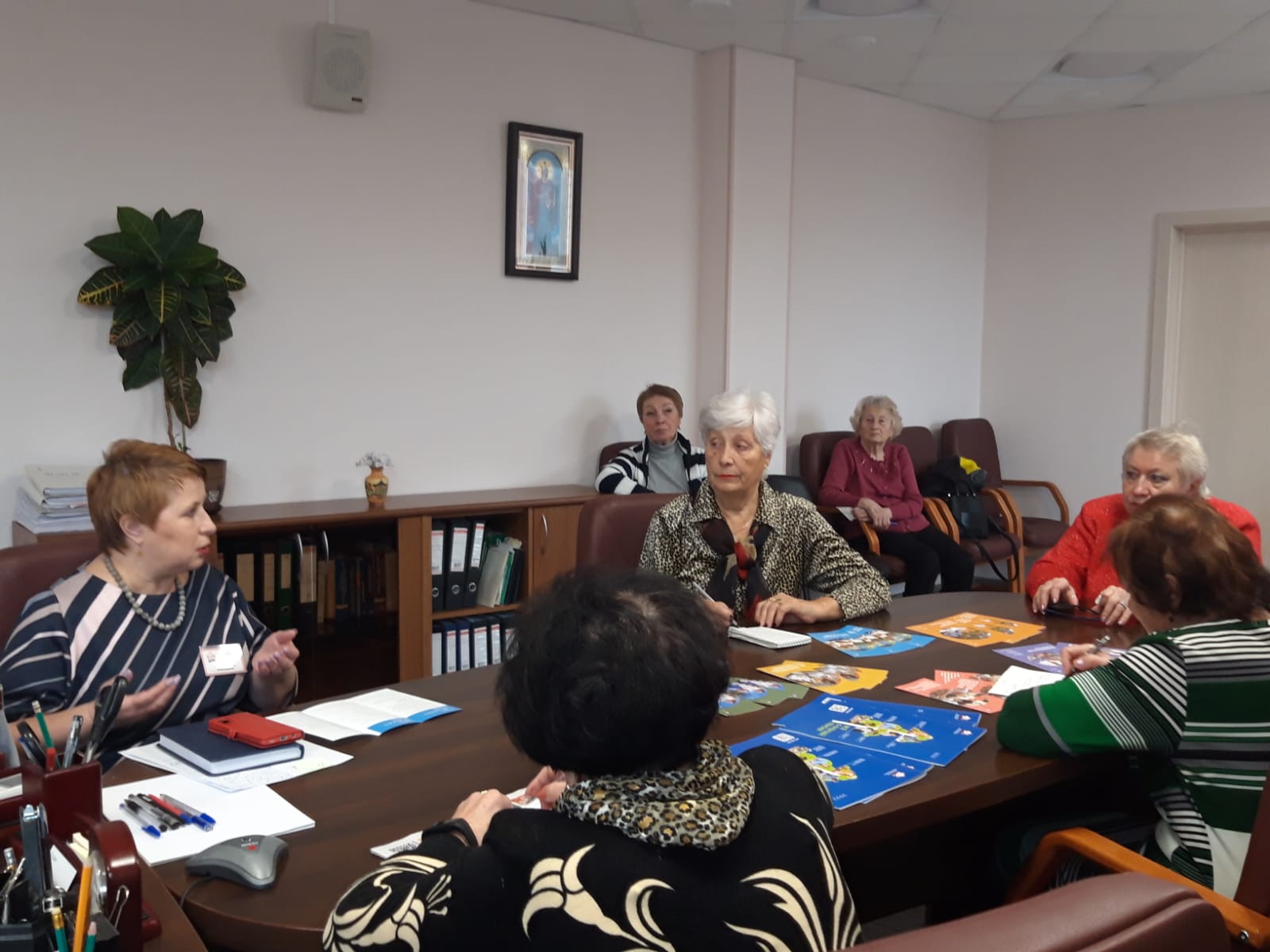 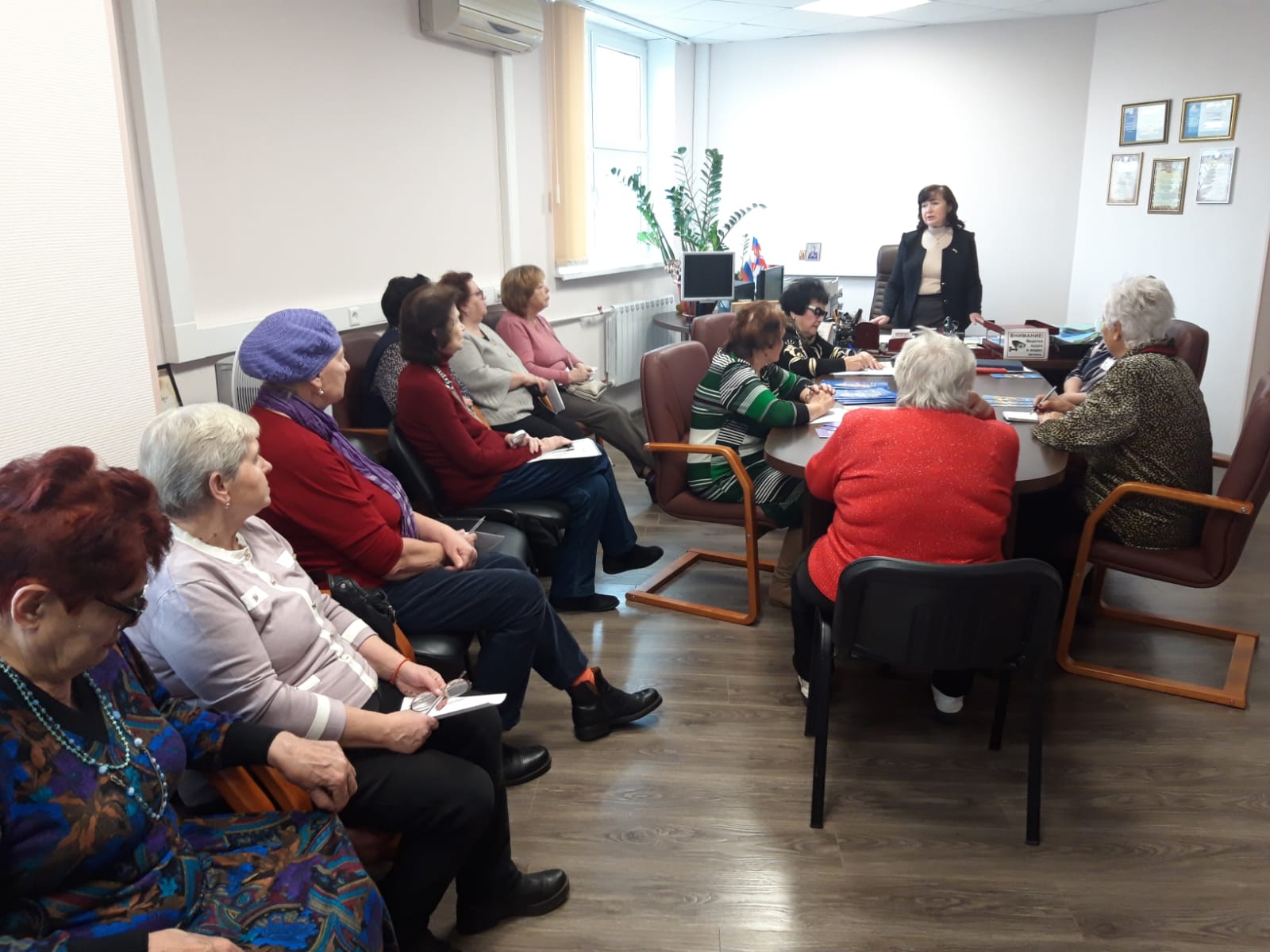 